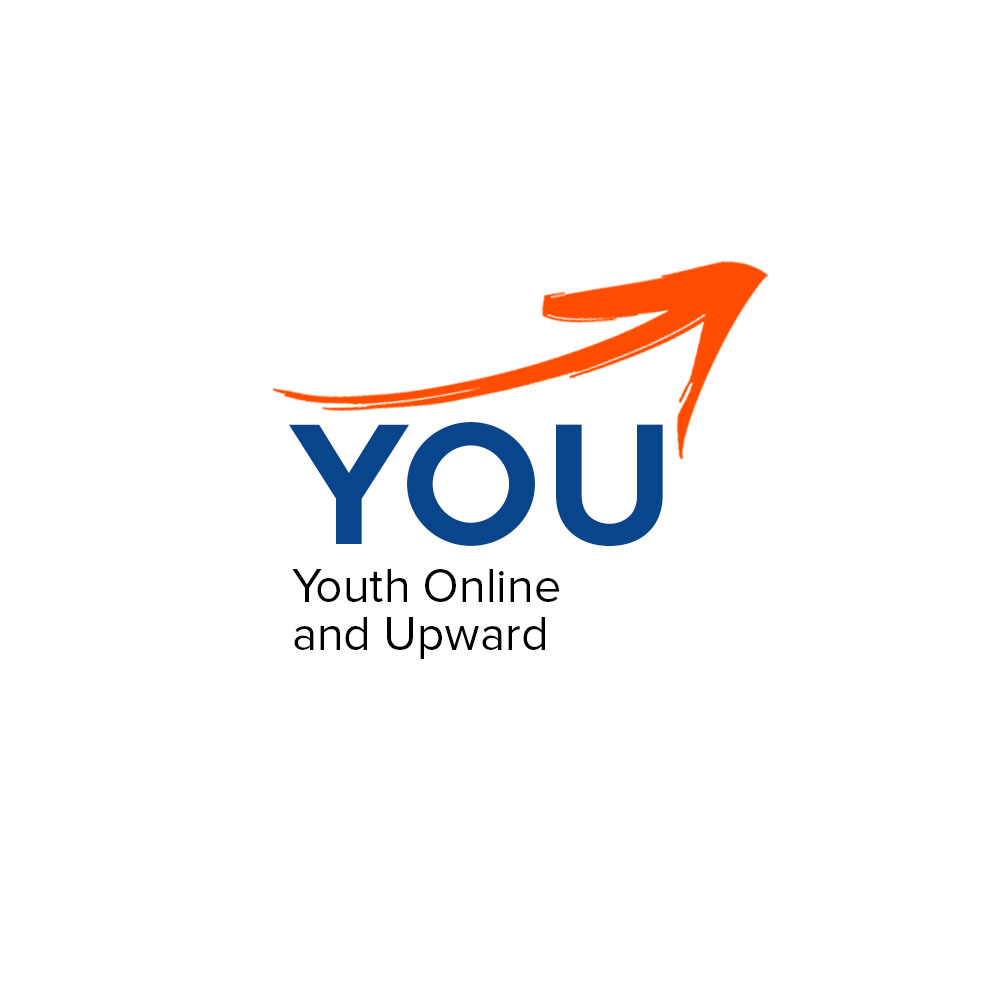 The First Calls of YOU Program were LaunchedThe Kosovo Digital Economy Project (KODE), implemented by the Ministry of Economy, through the Youth Online and Upward (YOU) Program will finance the provision of training for Kosovo youth and their connection to job opportunities. The activities will primarily cater to unemployed or underemployed young men and women to increase their ability to compete in relevant job segments. The program will enable beneficiaries to perform IT or IT-enabled services. It is expected that through these trainings the beneficiaries will increase their employment in the local ICT market.The first training calls were launched by the beneficiary training providers and information on calls can be found at the links below:Xpertt & InfoTech – NETWORK ADMINISTRATORhttps://xpertt.net/academy/kode-project/ Bit Academy – PYTHONhttps://bit-academy.com/python-training-course-you-program/ RIT AUK – IOS & ANDROID APP DEVELOPMENThttps://www.rit.edu/kosovo/kode Tactica – DIGITAL MARKETINGhttps://seotactica.com/dma/ 